Poznaj nasze tradycje i baw się z nami                                                                    . 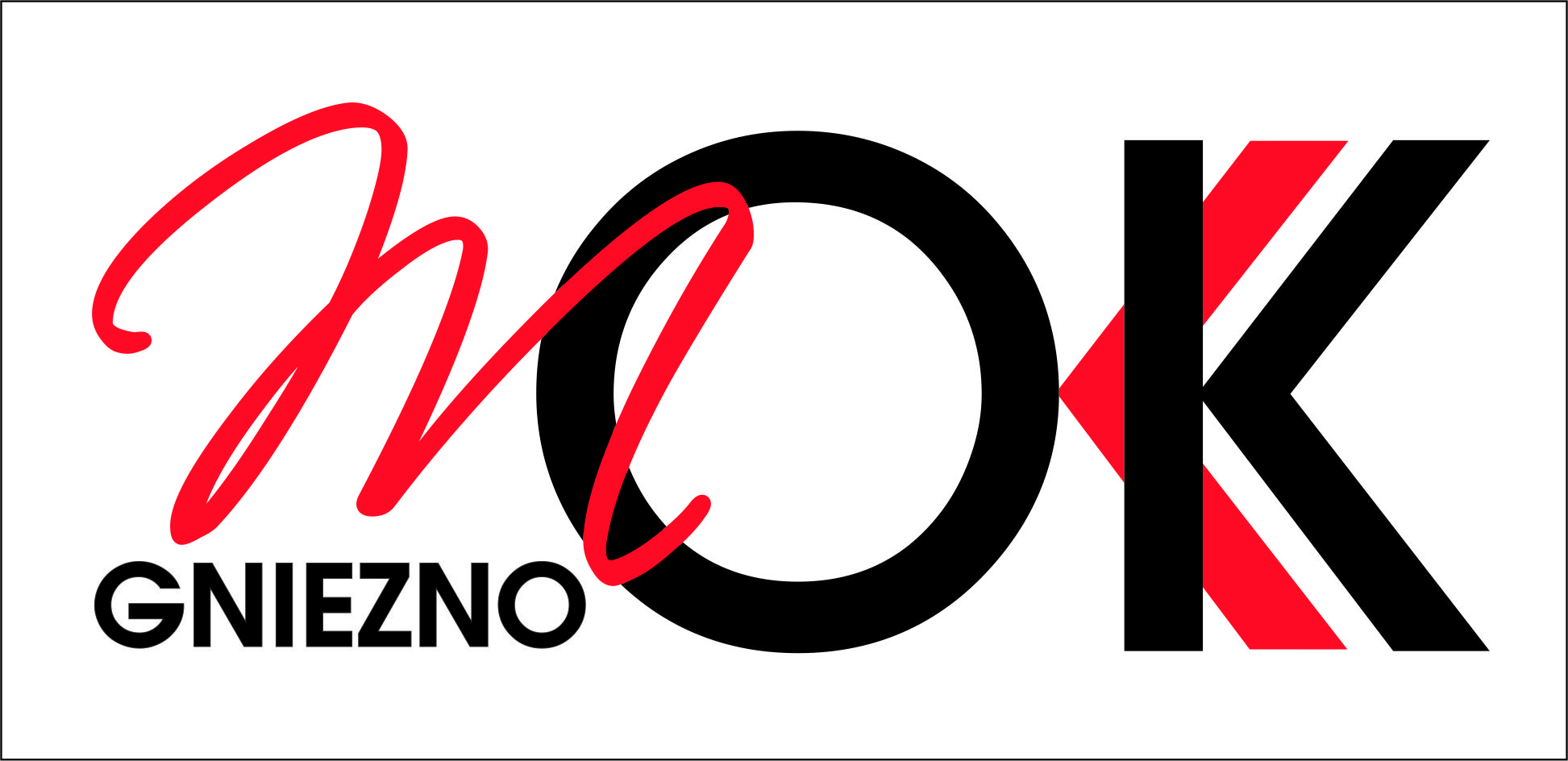 Regulamin konkursu  ,,KOŹLA GŁOWA”Warunkiem udziału w konkursie jest wykonanie głowy kozła na kiju  bądź przebrania  za kozła i zarejestrowanie się  25 lutego 2020  o godz. 11.00 na Deptaku ( przy Aptece ) w Gnieźnie.Praca może być wykonana z dowolnych materiałów, samodzielnie , bądź grupowo.Ocena prac obejmować będzie : ogólne wrażenie estetyczne,  pomysłowośćoraz sposób zaprezentowania .Komisja konkursowa wyłoni  zwycięzcę  po Korowodzie  25 lutego br. na sali widowiskowej w  Miejskim Ośrodku Kultury ul.  Łubieńskiego 11w  Gnieźnie. Tam też nastąpi wręczenie nagrody głównej w postaci             Kosza  Podkoziołkowych  Smakołyków!